◆子供会ってなあに？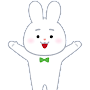 子供たちが主体的に活動する組織です。◆小学校区内の子ども会一覧子ども会名地区（住所）備考